Notes – Area Models/Geometric Probability		Name: __________________________PracticeAdapted from 8th Grade Math Focus Day 82Geometric Probability – The probability of landing in a specific region of a target. It is the ratio of the area of the shaded region to the area of the target.    **When determining geometric probability with targets, we are assuming that... The object lands within the target area.It is equally likely that the object will land anywhere in the region. Geometric Probability – The probability of landing in a specific region of a target. It is the ratio of the area of the shaded region to the area of the target.    **When determining geometric probability with targets, we are assuming that... The object lands within the target area.It is equally likely that the object will land anywhere in the region. Geometric Probability – The probability of landing in a specific region of a target. It is the ratio of the area of the shaded region to the area of the target.    **When determining geometric probability with targets, we are assuming that... The object lands within the target area.It is equally likely that the object will land anywhere in the region. Your friend has an interesting collection of dartboards.  If you throw a dart at random and it is guaranteed to hit the dartboard but you only get a point if it hits the shaded region, what is the probability that you will get a point on the dartboard below?Your friend has an interesting collection of dartboards.  If you throw a dart at random and it is guaranteed to hit the dartboard but you only get a point if it hits the shaded region, what is the probability that you will get a point on the dartboard below?Your friend has an interesting collection of dartboards.  If you throw a dart at random and it is guaranteed to hit the dartboard but you only get a point if it hits the shaded region, what is the probability that you will get a point on the dartboard below?Determine the area of the entire dartboard.Determine the area of the entire dartboard.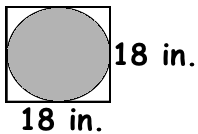 Determine the area of the shaded region.Determine the area of the shaded region.Determine the probability by comparing the area of the shaded region to the area of the entire dartboard.  Be sure to convert your probability to a percent.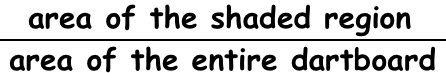 Determine the probability by comparing the area of the shaded region to the area of the entire dartboard.  Be sure to convert your probability to a percent.Determine the probability by comparing the area of the shaded region to the area of the entire dartboard.  Be sure to convert your probability to a percent.Does your answer seem reasonable?Does your answer seem reasonable?Does your answer seem reasonable?During Raleigh’s Freedom Balloon Fest, each balloon tries to land in a target zone.  The target zone is a square that has a side length of 25 ft.  The target zone is in the middle of a rectangular field that is 325 feet by 350 feet.  Find the probability that the balloon lands in the target zone.During Raleigh’s Freedom Balloon Fest, each balloon tries to land in a target zone.  The target zone is a square that has a side length of 25 ft.  The target zone is in the middle of a rectangular field that is 325 feet by 350 feet.  Find the probability that the balloon lands in the target zone.During Raleigh’s Freedom Balloon Fest, each balloon tries to land in a target zone.  The target zone is a square that has a side length of 25 ft.  The target zone is in the middle of a rectangular field that is 325 feet by 350 feet.  Find the probability that the balloon lands in the target zone.If the area of the target zone is doubled, how does the probability change?If each side of the target zone is doubled, how does the probability change?If each side of the target zone is doubled, how does the probability change?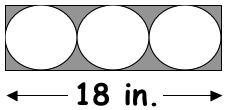 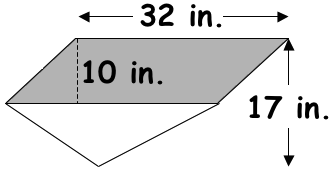 Area of the rectangle: _________________Area of one circle: ____________________Area of three circles: __________________Area of shaded region: _________________: _____________________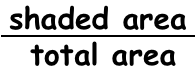 Probability: __________________________Area of the parallelogram: _______________Area of triangle: ______________________Area of total figure: ___________________Area of shaded region: _________________: _____________________Probability: __________________________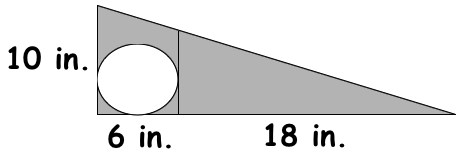 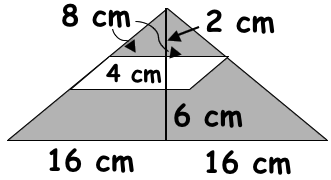 Area of total figure: ___________________Area of circle: _______________________Area of shaded region: _________________: _____________________Probability: __________________________Area of total figure: ___________________Area of parallelogram: __________________Area of shaded region: _________________: _____________________Probability: __________________________